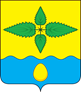 ОМСКИЙ  МУНИЦИПАЛЬНЫЙ  РАЙОН ОМСКОЙ  ОБЛАСТИСовет Иртышского сельского поселенияРЕШЕНИЕОт    14.02.2020    №    2Об утверждении плана работы Совета Иртышского сельского поселения Омского муниципального района Омской области на 2020 годСовет Иртышского сельского поселения Омского муниципального района Омской области РЕШИЛ:1. Утвердить прилагаемый план работы Совета депутатов Иртышского сельского поселения Омского муниципального района Омской области  на 2020 год.2. Опубликовать настоящее Решение в газете «Омский муниципальный вестник»  и обнародовать на официальном сайте Иртышского сельского поселения Омского муниципального района Омской области  3. Контроль за исполнением настоящего Решения оставляю за собой.Глава сельского поселения                                                           И.В.БарабановПланРаботы Совета Иртышского сельского поселения Омского муниципального района Омской области на 2020 год.№ п/пНаименование вопросов, мероприятийДата проведенияОтветственные исполнители1.Проведение заседаний Совета Иртышского сельского поселения Омского муниципального района Омской областиежемесячноПредседатель Совета Иртышского СП, председатели постоянных комиссий Совета Иртышского СП, должностные лица Администрации Иртышского СП1.1.«О внесении изменений в решение Совета Иртышского СП от 17.12.2018 г. № 45 «О бюджете Иртышского СП на 2019 год и плановый период 2020-2021гг»01.2020Постоянная комиссия Совета СП по финансово-экономическим вопросам, финансист Администрации Иртышского сельского поселения 1.2.Отчет участкового уполномоченного полиции отдела МВД России по Омскому району о результатах деятельности по охране общественного порядка и общественной безопасности по итогам 2019 года01.2020Участковый уполномоченный полиции отдела МВД России по Омскому району1.3.«О внесении изменений в решение №39 от 08.11.2019 «Об установлении на территории Иртышского сельского поселения земельного налога»01.2020Главный специалист Администрации Иртышского сельского поселения1.4.О собираемости налогов по итогам года за 2019г. Администрацией Иртышского сельского поселения02.2020Главный специалист Администрации Иртышского сельского поселения 1.5.Об управлении и эффективном использовании объектами, находящимися в собственности Иртышского сельского поселения 02.2020Главный специалист Администрации Иртышского сельского поселения 1.6.Об организации работ по благоустройству, озеленению и санитарной очистке поселка03.2020Постоянная комиссия Совета Иртышского сельского поселения по социальным вопросам1.7.Об исполнении Администрацией Иртышского сельского поселения полномочий в сфере создания условий для представления транспортных услуг населению и организации транспортного обслуживания населения Иртышского сельского поселения 03.2020Глава Иртышского сельского поселения, постоянная комиссия Совета Иртышского сельского поселения по социальным вопросам1.8.Отчет участкового уполномоченного полиции отдела МВД России по Омскому району о результатах деятельности по охране общественного порядка и общественной безопасности по итогам 2019 года03.2020Участковый уполномоченный полиции отдела МВД России по Омскому району1.9.О проведении публичных слушаний по проекту решения Совета Иртышского сельского поселения «Об исполнении бюджета Иртышского сельского поселения за 2019 год»04.2020Постоянная комиссия Совета СП по финансово-экономическим вопросам, финансист Администрации Иртышского с/п1.10.Об организации летнего отдыха и занятости подростков в летний период05.20201.11.Об итогах отопительного сезона и плане работы ООО «ЖКХ Иртышское» в период подготовки к новому отопительному сезону 2019-2020гг.05.2020Руководитель ООО «ЖКХ Ирнтышское»1.12.Отчет о работе МБУ «Центральная клубная система Омского муниципального района Омской области» отделение Иртышский сельский дом культуры06.2020Заведующая Григорьева И.С.1.13.Об исполнении бюджета Иртышского сельского поселения за 2019 год06.2020Постоянная комиссия Совета СП по финансово-экономическим вопросам, финансист Администрации Иртышского сельского поселения1.14.Об исполнении Администрацией Иртышского сельского поселения полномочий в сфере архитектуры и градостроительной деятельности07.2020Постоянная комиссия Совета Иртышского сельского поселения по земельно-имущественным отношениям, зам. Главы Иртышского сельского поселения1.15.О готовности ООО «ЖКХ Иртышское» и объектов социальной сферы к работе в зимний период 2020-2021гг08.2020Руководитель ООО «ЖКХ Иртышское»,Руководители учреждений (по согласованию)1.16.Отчет депутатов Иртышского сельского поселения10.2020Депутаты Иртышского сельского поселения, Глава Иртышского сельского поселения1.17.О принятии к рассмотрению проекта решения Совета Иртышского сельского поселения «О бюджете Иртышского сельского поселения на 2021-23 гг» 11.2020Постоянная комиссия Совета СП по финансово-экономическим вопросам, финансист Администрации Иртышского с/п1.18О принятии к рассмотрению проекта решения Совета Иртышского сельского поселения на 2021-23 гг в первом чтении11.2020Постоянная комиссия Совета СП по финансово-экономическим вопросам, финансист Администрации Иртышского с/п1.19О ходе реализации проекта по ремонту дорог, безопасное движение на дорогах поселения11.2020Постоянная комиссия Совета Иртышского сельского поселения по социальным вопросам, Глава Иртышского сельского поселения1.20Об утверждении бюджета Иртышского сельского поселения на 2021-23гг во втором чтении 12.2020Постоянная комиссия Совета СП по финансово-экономическим вопросам, финансист Администрации Иртышского с/п1.21Об утверждении бюджета Иртышского сельского поселения на 2021-23гг 12.2020Постоянная комиссия Совета СП по финансово-экономическим вопросам, Глава Иртышского  сельского поселения,финансист Администрации Иртышского с/п1.22Отчет Главы Иртышского сельского поселения о результатах его деятельности и деятельности Администрации Иртышского сельского поселения в 2020 году12.2020Расширенное заседаниеГлава Иртышского сельского поселения, председатели постоянных комиссий Совета Иртышского сельского поселения1.23Об утверждении Плана работы Совета Иртышского сельского поселения\ на 2021 год12.2020Председатель Совета Иртышского сельского поселения, председатели постоянных комиссий Совета Иртышского сельского поселения2Проведение заседаний постоянных комиссий Совета Иртышского сельского поселения для предварительного рассмотрения проектов решений Совета Иртышского сельского поселенияежемесячноПредседатель Совета Иртышского сельского поселения, председатели постоянных комиссий Совета Иртышского сельского поселения3Заслушивание на заседаниях Совета Иртышского сельского поселения отчетов депутатов Совета Иртышского сельского поселения о работе в избирательных округах ежемесячноПредседатель Совета Иртышского сельского поселения, депутаты Совета Иртышского с/п4Заслушивание на заседаниях Совета Иртышского сельского поселения отчетов о работе постоянных комиссий рабочих групп Совета Иртышского сельского поселенияежеквартальноПредседатели постоянных комиссий Совета Иртышского сельского поселения5Осуществление деятельности Совета Иртышского сельского поселения через работу депутатов в избирательных округахпостоянноДепутаты Совета Иртышского сельского поселения6Осуществление контроля за выполнением решений Совета Иртышского сельского поселения постоянноПредседатели постоянных комиссий Совета Иртышского сельского поселения7Участие в работе районных и областных семинаров, проводимых с депутатами представительных органов  Дата открытаПредседатель Совета Иртышского сельского поселения